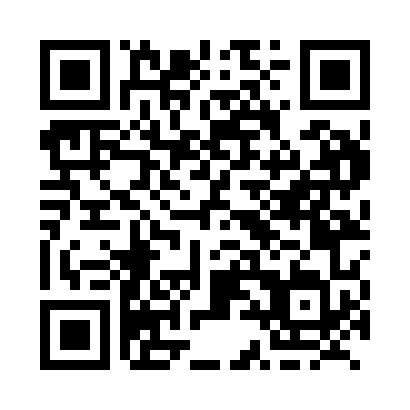 Prayer times for Corbeil, Ontario, CanadaWed 1 May 2024 - Fri 31 May 2024High Latitude Method: Angle Based RulePrayer Calculation Method: Islamic Society of North AmericaAsar Calculation Method: HanafiPrayer times provided by https://www.salahtimes.comDateDayFajrSunriseDhuhrAsrMaghribIsha1Wed4:256:031:146:168:2710:052Thu4:236:011:146:178:2810:073Fri4:215:591:146:188:2910:084Sat4:195:581:146:188:3010:105Sun4:165:571:146:198:3210:126Mon4:145:551:146:208:3310:147Tue4:125:541:146:218:3410:168Wed4:105:521:146:218:3610:189Thu4:085:511:146:228:3710:2010Fri4:065:501:146:238:3810:2211Sat4:045:481:146:248:3910:2412Sun4:035:471:146:248:4110:2613Mon4:015:461:146:258:4210:2714Tue3:595:451:146:268:4310:2915Wed3:575:431:146:268:4410:3116Thu3:555:421:146:278:4510:3317Fri3:535:411:146:288:4710:3518Sat3:525:401:146:298:4810:3719Sun3:505:391:146:298:4910:3920Mon3:485:381:146:308:5010:4021Tue3:465:371:146:318:5110:4222Wed3:455:361:146:318:5210:4423Thu3:435:351:146:328:5310:4624Fri3:425:341:146:338:5410:4725Sat3:405:331:146:338:5510:4926Sun3:395:331:146:348:5610:5127Mon3:375:321:146:348:5710:5228Tue3:365:311:156:358:5810:5429Wed3:355:301:156:368:5910:5630Thu3:335:301:156:369:0010:5731Fri3:325:291:156:379:0110:59